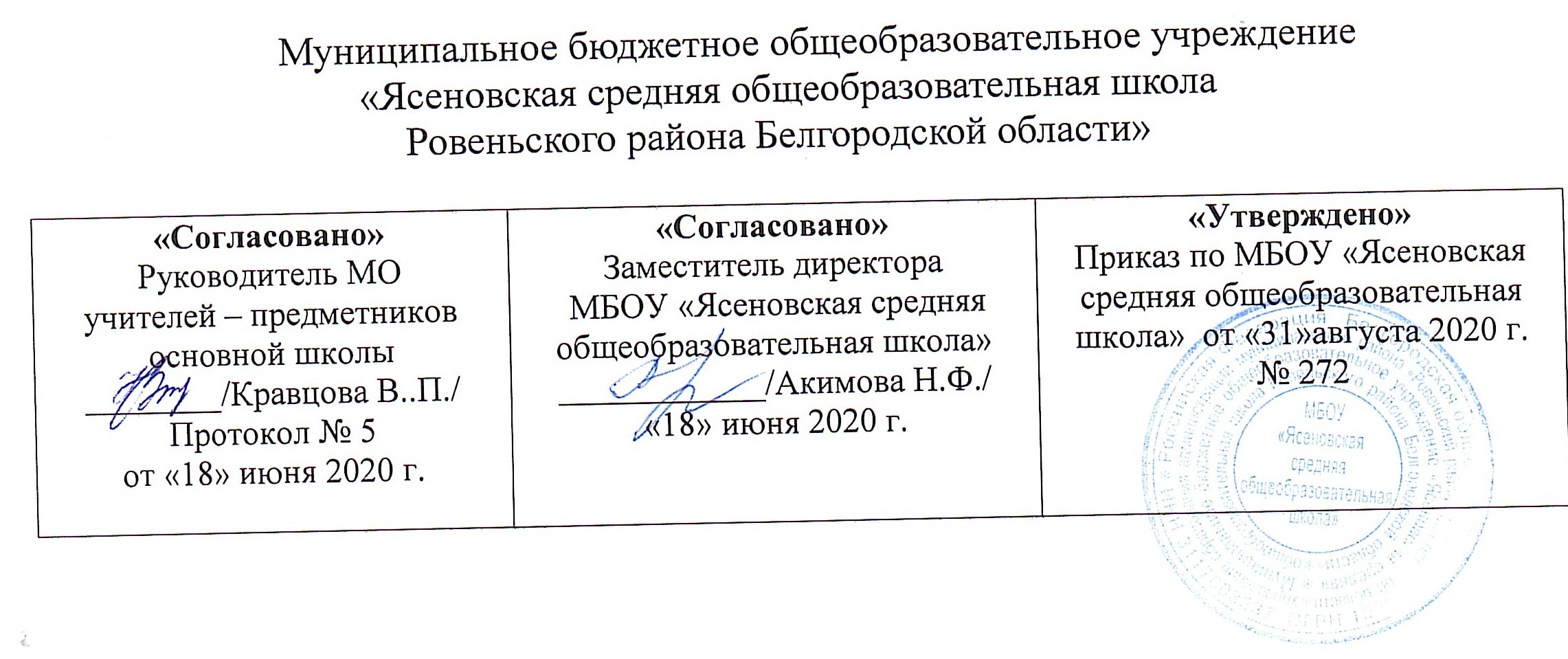 Рабочая программавнеурочной деятельности«3D-моделирование»1 года обучениядля обучающихся 12-13 летнего возрастана 2020-2021 учебный годСоставитель: Луценко Наталья Васильевна,учитель математики и информатики и ИКТ первой квалификационной категорииСвистовка2020 г.Пояснительная запискаДанная рабочая программа модифицирована и разработана в соответствии с требованиями Федерального государственного образовательного стандарта основного общего образования (ФГОС ООО), разработана на основе программы элективного курса «3D-моделирование» автор-составитель А. В. Свидовская, Е. А. Корнилова. – Белгород: Издательство БелИРО, 2016. Темы и разделы выбраны с учетом имеющейся материальной базы и технических возможностей, а так же составлена в соответствии с инструктивно-методическим письмом.Данная программа направлена на изучение навыков работы со свободно распространяемой 3D-редактором Blender.Программа внеурочной деятельности «3D-моделирование» предназначена для учащихся 7 класса. Направлена на формирование методологических качеств учащихся (умение поставить цель и организовать ее достижение), а также креативных качеств (вдохновенность, гибкость ума, критичность, наличие своего мнения) и коммуникативных качеств, обусловленных необходимостью взаимодействовать с другими людьми, с объектами окружающего мира и воспринимать его информацию.Программа имеет общеинтеллектуальную направленность.Цель: формирование у обучающихся умений и навыков создания и редактирования простейших 3D-моделей, для знакомства с технологиями 3D-печати.Задачи: – изучение возможностей 3D-редакторов Blender; – получение навыков построения 3D-фигур различными способами; – получение навыков редактирования 3D-фигур с помощью различных инструментов, входящих в состав 3D-редакторов Blender.Новизной данной программы является то, что она базируется на системно-деятельностном подходе, который создает основу для самостоятельного успешного усвоения учащимися новых знаний, умений, компетенций, видов и способов деятельности.В ходе решения системы геометрических задачу пятиклассников могут быть сформированы следующие способности:- рефлексировать (видеть проблему; анализировать сделанное - почему получилось, почему не получилось; видеть трудности, ошибки);целеполагать (ставить и удерживать цели);моделировать (представлять способ действия в виде модели-схемы, выделяя всё существенное и главное);проявлять инициативу при поиске способа (способов) решения задачи;вступать в коммуникацию (взаимодействовать при решении задачи, отстаивать свою позицию, принимать или аргументированно отклонять точки зрения других).Требования к начальному уровню подготовки для изучения курса: для успешного освоения курса обучающийся должен пользоваться компьютером на уровне «уверенный пользователь»Личностные результатыГотовность и способность к самостоятельному обучению на основе учебно-познавательной мотивации, в том числе готовности к выбору направления профильного образования с учётом устойчивых познавательных интересов. Освоение материала курса как одного из инструментов информационных технологий в дальнейшей учёбе и повседневной жизни.Метапредметные результатыРегулятивные универсальные учебные действия:
• освоение способов решения проблем творческого характера в жизненных ситуациях;
• формирование умений ставить цель – создание творческой работы, планировать достижение этой цели, создавать наглядные динамические графические объекты в процессе работы;
• оценивание получающегося творческого продукта и соотнесение его с изначальным замыслом, выполнение по необходимости коррекции либо продукта, либо замысла.Познавательные универсальные учебные действия:
• строить рассуждение от общих закономерностей к частным явлениям и от частных явлений к общим закономерностям, строить рассуждение на основе сравнения предметов и явлений, выделяя при этом общие признаки.Коммуникативные универсальные учебные действия:
• формирование и развитие компетентности в области использования информационно-коммуникационных технологий;
• подготовка графических материалов для эффективного выступления.Предметные результаты
Учебный курс способствует достижению обучающимися предметных результатов учебного предмета «Информатика». Учащийся получит углублённые знания о возможностях построения трёхмерных моделей. Научится самостоятельно создавать простые модели реальных объектов.Ожидаемый результат.В результате регулярного посещения занятий учащиеся должны:– свободно ориентироваться в интерфейсе программ,  – знать горячие клавиши для более быстрой работы,  – уметь строить простые объекты,  – уметь редактировать простые объекты с помощью инструментов, входящих в состав 3D-редакторов,  – уметь совмещать и разъединять объекты, применять булевые операции к объектам, использовать различные материалы и текстуры,  – уметь экспортировать модели в stl-формат для дальнейшей печати, иметь представления о технологиях 3d-печати и о программном обеспечении для 3D-принтеров.Программа рассчитана на 34 часа. Более половины времени отводится на выполнение самостоятельной работы за компьютером.Целевая аудитория: обучающиеся 7 классов.Сроки реализации программы: 1год. Занятия проводятся во второй половине дня 1раз в неделю в течение года. Всего - 34 ч.Виды учебных занятий: лекция, видео-уроки, самостоятельная работа, практическое занятие, проектная деятельность.Формы контроля знаний: Система оценки предусматривает уровневый подход к представлению планируемых результатов и инструментарию для оценки их достижения. Согласно этому подходу за точку отсчета принимается необходимый для продолжения образования и реально достигаемый большинством учащихся опорный уровень образовательных достижений.Достижение этого опорного уровня интерпретируется как безусловный учебный успех ребенка. Оценка индивидуальных образовательных достижений ведется «методом сложения», при котором фиксируется достижение опорного уровня и его превышение. Это позволяет поощрять продвижения учащихся, выстраивать индивидуальные траектории движения с учетом зоны ближайшего развития.При оценивании достижений планируемых результатов используются следующие формы, методы и виды оценки:письменные и устные проверочные и лабораторные работы;проекты, практические и творческие работы;самооценка ученика по принятым формам (например, лист с вопросами по саморефлексии конкретной деятельности);результаты достижений учеников с оформлением на стенде, в виде устного сообщения или индивидуального листа оценки;использование накопительной системы оценивания (портфолио), характеризующей динамику индивидуальных образовательных достижений";использование новых форм контроля результатов: целенаправленное наблюдение (фиксация проявляемых учениками действий и качеств по заданным параметрам).Так как данная рабочая программа направлена на изучение навыков работы со свободно распространяемой 3D-редакторомBlender, поэтому в авторскую программу внесены изменения: увеличено количество часов на изучение разделов «3D – моделирование в Blender» на 13 часов и «Технологии 3D-печати» на 2 часа, за счет сокращения часов раздела «3D – моделирование в 123DDesign». Программа рассчитана на 34 часа. Данная рабочая программа рассчитана на 33 часа. Программа реализуется полностью за счет уплотнения материала занятий № 21 и № 22 (16.02.2021 г.).Содержание рабочей программы внеурочной деятельности Раздел 1. 3D – моделирование в Blender. (28 ч.)Теория:Обзор интерфейса программы Blender. Панель управления программы Blender. Настройка рабочего пространства. Работа  с окнами видов. Горячие  клавишиBlender. Работа с горячими  клавишиBlender. Создание основных меш-объектов. Этапы моделирования вазы. Создание колец. Создаем мир ящиков. Моделируем покрышки. Редактирование вершин и ребер. Инструмент «Нож» для редактирования вершин и ребер. Объединение и разделение объектов. Объединение и разделение объектов. Булевые операции. Материалы и текстуры в Blender. Применение материалов и текстур в Blender. Создание  ландшафтов. Практика:Создание модели из основных меш-объектов. Создание колец со вставками элементов. Создаем мир ящиков. Моделируем покрышки. Создание холмистого пейзажа. Булевые операции с объектом куб. Булевые операции с объектом шар. Наложение текстуры на ранее созданный ландшафт. Наложение текстуры на ранее созданный дом.Раздел 2. «Технологии 3D-печати» (6 ч.)Теория:Основные технологии 3D-печати, алгоритм печати, настройка параметров.Практика:Основные технологии 3D-печати. Защита проектовМетодическое обеспечение3D – моделирование в Blender.Формы: беседаПриемы и методы: рассказ, беседа, наглядные. Дидактический материал: мультимедийная  презентация.Оборудование: мультимедийный  проектор  (интерактивная  доска), презентация, карандаши, чертежные инструменты.Формы подведения итогов: вопрос-ответ.  Технологии 3D-печати.Формы: лекция, презентация, практическая работа.Приемы и методы: наглядные, практические, работа  в парах.Дидактический материал:  задание  для  творческих  групп, схемы, алгоритм.Оборудование: мультимедийный  проектор, интерактивная  доска, презентация, 3D-принтер, компьютер.Формы подведения итогов: защита проектов.Сетка учебного плана для рабочей программы внеурочной деятельностиКалендарно-тематический планПеречень учебно-методических средств обученияПрограмма элективного курса «3D-моделирование» автор-составитель А. В. Свидовская, Е. А. Корнилова. – Белгород: Издательство БелИРО, 2016Интернет-ресурсыhttp://b3d.mezon.ru/index.php/Blender_Basics_4-rd_edition/Chapter_3-_Creating_and_Editing_Objects https://zdamsam.ru/b14190.htmlhttps://yandex.ru/video/preview?filmId=11330821043908974266&parent-reqid=1604558948224397-958466866197888466800113-production-app-host-vla-web-yp-263&path=wizard&text=blender+3d+%D1%83%D1%80%D0%BE%D0%BA%D0%B8+%D0%B4%D0%BB%D1%8F+%D0%BD%D0%B0%D1%87%D0%B8%D0%BD%D0%B0%D1%8E%D1%89%D0%B8%D1%85&wiz_type=vital – уроки для начинающих.№п/пРазделы программы и темы учебных занятийВсего часовВ том числеВ том числе№п/пРазделы программы и темы учебных занятийВсего часовТеорияПрактика1Раздел 1. 3D – моделирование в Blender.  2818102Раздел 2. Технологии 3D-печати 615Всего 341915№п/пРазделы программы и темы учебных занятийВсего часовВ том числеВ том числеПлановые сроки Плановые сроки Воспитательные  задачи№п/пРазделы программы и темы учебных занятийВсего часовТеорияПрактикаПланФактВоспитательные  задачиРаздел 1. 3D – моделирование в Blender.  2818101Обзор интерфейса программы Blender. Вводный инструктаж по ТБ при проведении занятий1101.09Формирование потребности расширения кругозора2Панель управления программы Blender1108.09Формирование потребности расширения кругозора3Настройка рабочего пространства1115.09Формирование потребности расширения кругозора4Работа  с окнами видов1122.09развитие опыта творческой деятельности, творческих способностей5Горячие  клавиши Blender1129.09развитие опыта творческой деятельности, творческих способностей6Работа с горячими  клавиши Blender1106.10развитие опыта творческой деятельности, творческих способностей7Создание основных меш-объектов1113.10развитие опыта творческой деятельности, творческих способностей8Практическая работа «Создание модели из основных меш-объектов» 1120.10развитие опыта творческой деятельности, творческих способностей9Практическая работа «Создание модели из основных меш-объектов»1110.11развитие опыта творческой деятельности, творческих способностей10Этапы моделирования вазы1117.1111Создание колец1124.1112Практическая работа «Создание колец со вставками элементов»1101.1213Создаем мир ящиков1108.1214Практическая работа «Создаем мир ящиков»1115.1215Моделируем покрышки1122.1216Практическая работа «Моделируем покрышки»1112.0117Редактирование вершин и ребер. 1119.0118Инструмент «Нож» для редактирования вершин и ребер.1126.0119Практическая работа «Создание холмистого пейзажа» 1102.0220Объединение и разделение объектов. 1109.0221Булевые операции.1116.0216.0222Практическая работа «Булевые операции с объектом куб»1123.0216.0223Практическая работа «Булевые операции с объектом шар»1102.0324Материалы и текстуры в Blender1109.0325Применение материалов и текстур в Blender1116.0326Создание  ландшафтов1130.0327Практическая работа «Наложение текстуры на ранее созданный ландшафт»1106.0428Практическая работа «Наложение текстуры на ранее созданный дом» 1113.04Раздел 2. Технологии 3D-печати61529Основные технологии 3D-печати (видео-лекция)1120.0430Практическое занятие «Основные технологии 3D-печати»1127.0431Практическое занятие «Основные технологии 3D-печати»1104.0532Практическое занятие «Основные технологии 3D-печати»1111.0533Защита проектов1118.0534Защита проектов1125.05